ESCOLA _________________________________DATA:_____/_____/_____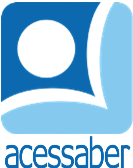 PROF:_______________________________________TURMA:___________NOME:________________________________________________________PROBLEMAS DE ADIÇÃOJosué ganhou RS 32,00 de seu pai e RS 154,00 de sua mãe. Quanto dinheiro ele tem ao todo?R:Um ônibus intermunicipal rodou, 32 quilômetros pela manhã, 27 durante a tarde e 14 quilômetros no período da noite. Quantos quilômetros esse ônibus percorreu?R:Vovô tinha 12 tulipas vermelhas e 6 rosas brancas. Ele decidiu comprar 15 Margaridas. Quantas flores ele tem agora?R:Um ateliê de costura fez 89 calças e 182 blusas. Quantas peças foram produzidas?R:Depois de pagar R$ 15,00 por um bolo, João Miguel, ficou com R$ 36,00 em sua carteira. Quanto dinheiro ele tinha antes de comprar o bolo?R:Espaço criativo livre 